EASTER-FINGER PUPPETS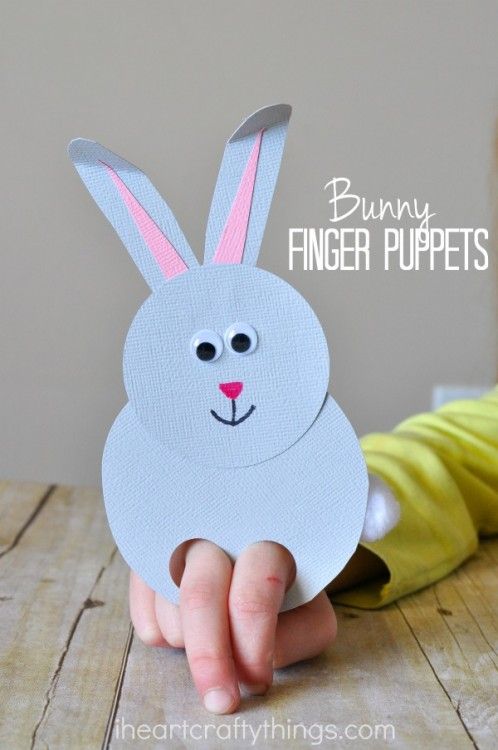 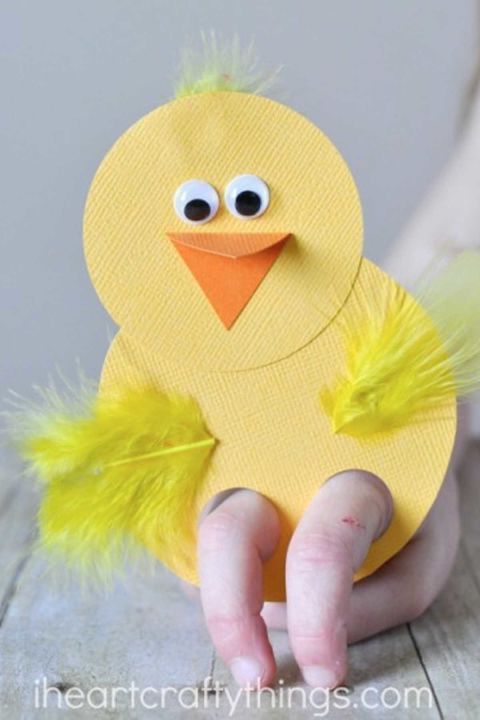 